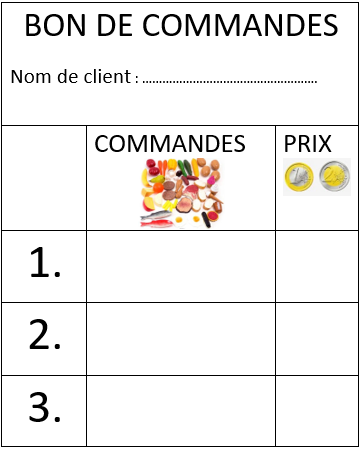 BON DE COMMANDESNom de client : …………………………………………….BON DE COMMANDESNom de client : …………………………………………….BON DE COMMANDESNom de client : …………………………………………….COMMANDES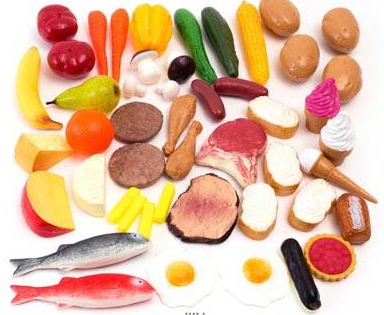 PRIX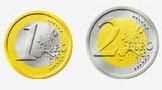 1.2.3.